Nom 								Date 								Sciences naturelles 9Chapitre 7, L’électricité statiqueQue sont les lois des charges?Lorsqu’un objet acquiert des électrons, l’objet gagne une charge 			,Lorsqu’un objet perd des électrons, l’objet gagne une charge 			.Il y a des milliards de charges électriques négatives dans une pièce de 0,25$.  Pourquoi est-ce que cela ne nous donne pas une énorme choque?Un 				 est un matériel qui empêche le déplacement libre des charges.Un 				 est un matériel qui favorise le déplacement libre des charges.Expliquez en détail comment la foudre est produite.Qu’est-ce que c’est une mise à terre?Pourquoi est-ce qu’un paratonnerre est important?Quelle est l’unité de la charge?  Une de cette unité vaut combien d’électrons?Comment fonctionne un générateur van de Graaff?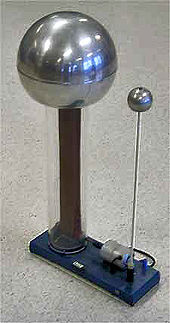 Expliquez en détail pourquoi un ballon frotté contre les cheveux se colle au murQue veut dire les termes conduction et induction?